Администрация муниципального образования «Город Астрахань»ПОСТАНОВЛЕНИЕ16 октября 2023 года № 206«Об установлении размера родительской платы за присмотр и уход за детьми, осваивающими образовательные программы дошкольного образования в муниципальных образовательных организациях, реализующих образовательные программы дошкольного образования на территории муниципального образования «Городской округ город Астрахань»В соответствии с Федеральными законами от 29.12.2012 № 273-ФЗ «Об образовании в Российской Федерации», от 06.10.2003 № 131-ФЗ «Об общих принципах организации местного самоуправления в Российской Федерации», постановлением администрации муниципального образования «Город Астрахань» от 16.03.2017 № 1583 «Об утверждении Порядка установления и взимания платы с родителей (законных представителей) за присмотр и уход за детьми, осваивающими образовательные программы дошкольного образования в муниципальных образовательных организациях, реализующих образовательные программы дошкольного образования» с изменениями и дополнением, внесенными постановлениями администрации муниципального образования «Город Астрахань» от 05.06.2017 №3406, от 08.11.2017 №5827, от 04.10.2018 № 595, от 10.01.2019 № 06, от 31.07.2020 № 217, от 01.02.2021 № 47, от 06.08.2021 № 257,ПОСТАНОВЛЯЮ:1. Установить на 2024 год размер родительской платы за присмотр и уход за детьми, осваивающими образовательные программы дошкольного образования в муниципальных образовательных организациях, реализующих образовательные программы дошкольного образования, посещающими группы полного дня (12 часового пребывания), согласно приложению к настоящему постановлению администрации муниципального образования «Городской округ город Астрахань».2. Управлению информационной политики администрации муниципального образования «Городской округ город Астрахань»:2.1. Опубликовать настоящее постановление администрации муниципального образования «Городской округ город Астрахань» в средствах массовой информации.2.2. Разместить настоящее постановление администрации муниципального образования «Городской округ город Астрахань» на официальном сайте администрации муниципального образования «Городской округ город Астрахань».3. Управлению контроля и документооборота администрации муниципального образования «Городской округ город Астрахань»:3.1. Направить настоящее постановление администрации муниципального образования «Городской округ город Астрахань» в государственно-правовое управление администрации Губернатора Астраханской области для включения в регистр муниципальных нормативных правовых актов, в установленный законом срок.3.2. В течение десяти дней после дня принятия настоящего постановления администрации муниципального образования «Городской округ город Астрахань» направить его в прокуратуру города Астрахани для проведения антикоррупционной экспертизы и проверки на предмет законности.3. 3. Контроль за исполнением настоящего постановления администрации муниципального образования «Городской округ город Астрахань» возложить на заместителя главы муниципального образования «Городской округ город Астрахань» - начальника управления образования.Глава муниципального образования
«Городской округ город Астрахань»О.А. Полумордвинов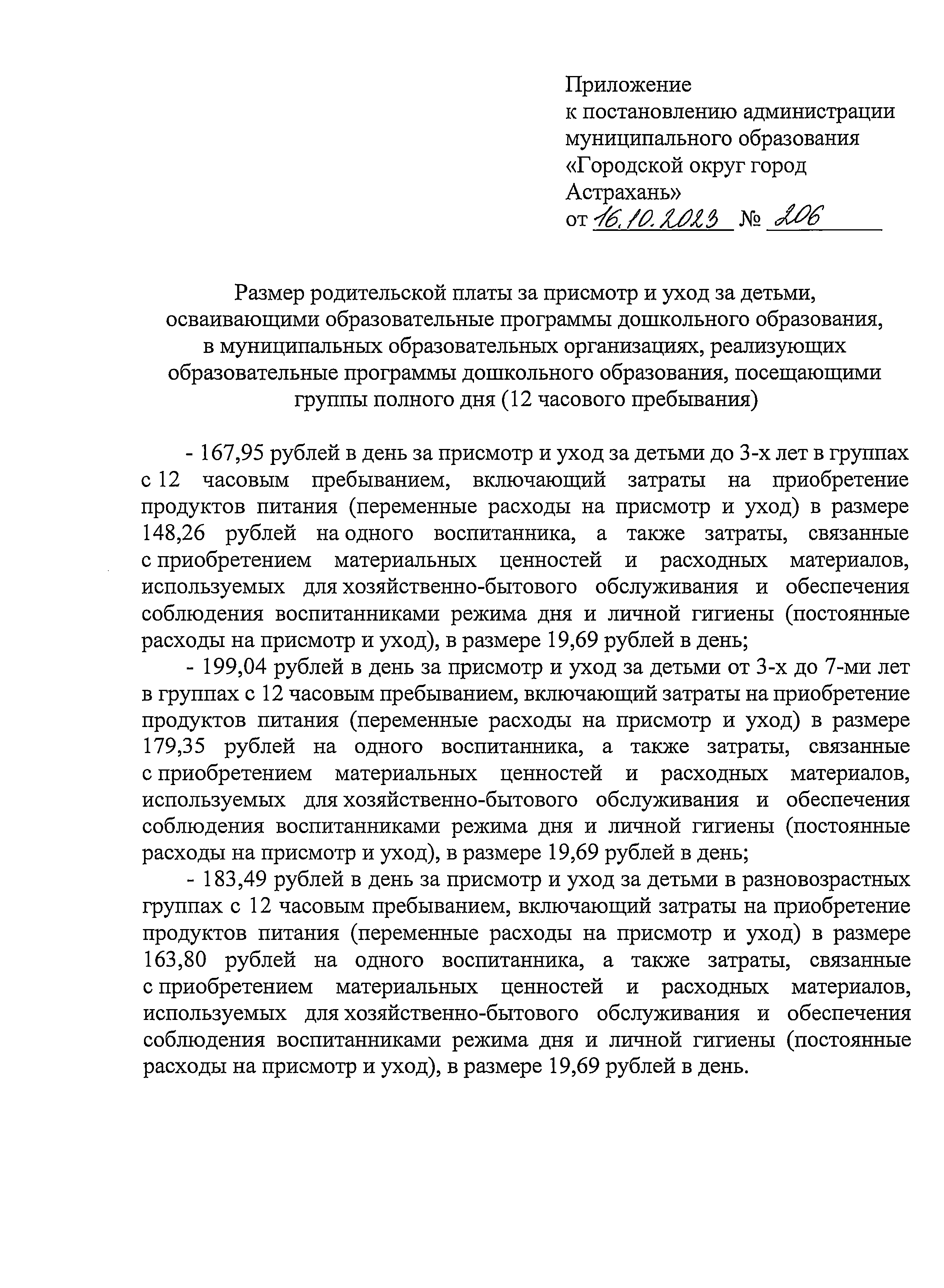 